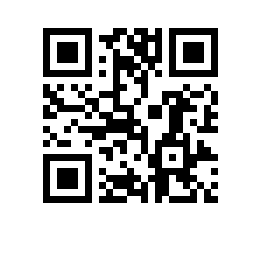 Пермский филиалфедерального государственного автономного образовательного учреждения высшего образования «Национальный исследовательский университет «Высшая школа экономики»п р о т о к о л заседания Ученого совета НИУ ВШЭ - ПермьВремя проведения: начало 12-00, окончание 13:40.Форма проведения: очная (в дистанционном формате), с использованием электронных средств коммуникации.Председатель              -        Володина Г.Е.Ученый секретарь      -         Андрианова Т.А.Присутствовали - члены ученого совета:Артемьев Д.Г., Белых С.А., Букина Т.В., Василенко Ю.В., Викентьева О.Л., Грабарь В.В., Ерахтина О.С., Загороднова Е.П., Зуева Е.Л., Иванов А.П., Исопескуль О.Ю., Корниенко С.И., Молодчик М.А., Морозова А.В., Оболонская А.В., Паршаков П.А., Пермякова Т.М., Плотникова Е.Г., Столяров П.Л., Третьякова Е.С., Шадрина Е.В., Шевелева М.С.Приглашенные – список прилагается (приложение 1)Кворум имеется. Заседание правомочно. Повестка дня:Утверждение повестки.Об итогах приемной кампании 2023 г.Отчет о работе Центра по работе со студентами и выпускникамиОб открытии новых образовательных программО переименовании образовательных программСЛУШАЛИ: Володину Г.Е. – об утверждении повестки.ПОСТАНОВИЛИ:1.1. Утвердить повестку дня в предложенной редакции (из 24 членов ученого совета, проголосовало: за - 24, против – 0, воздержалось - 0).2. СЛУШАЛИ: Оболонскую А.В., заместителя директора об итогах приемной кампании 2023 г.(приложение 2)ВЫСТУПИЛИ: Кашин Д.В., Володина Г.Е., Исопескуль О.Ю.. Шадрина Е.В., Загороднова Е.П.ПОСТАНОВИЛИ:2.1. Принять информацию к сведению, признать итоги приемной кампании 2023 г  в бакалавриат и магистратуру очной формы обучения НИУ ВШЭ-Пермь удовлетворительными (из 24 членов ученого совета: за - 24, против – 0, воздержалось - 0).3. СЛУШАЛИ: Щеколдину Н.Ю., начальника Центра по работе со студентами и выпускниками с отчетом о работе Центра.(приложение 3)ВЫСТУПИЛИ: Володина Г.Е., Загороднова Е.П.ПОСТАНОВИЛИ:3.1. Принять информацию к сведению и признать работу Центра по работе со студентами и выпускниками удовлетворительной (из 24 членов ученого совета, проголосовало: за - 24, против – 0, воздержалось - 0).4. СЛУШАЛИ: Загороднову Е.П., заместителя директора  НИУ ВШЭ - Пермь об открытии новых образовательных программВЫСТУПИЛИ: Володина Г.Е.ПОСТАНОВИЛИ:Утвердить для приема в 2024 году образовательную программу бакалавриата «Менеджмент креативных индустрий» по направлению 38.03.02 Менеджмент очной формы обучения.Утвердить для приема в 2024 году образовательную программу бакалавриата «Управление разработкой сложных программных систем» по направлению 09.03.04 Программная инженерия очной формы обучения.  (из 24 членов ученого совета, проголосовало: за - 24, против - 0, воздержалось - 0).5. СЛУШАЛИ: Загороднову Е.П., заместителя директора  НИУ ВШЭ - Пермь о переименовании образовательных программПОСТАНОВИЛИ: Утвердить для приема в 2024 году образовательную программу бакалавриата «Управление бизнесом» по направлению 38.03.02 Менеджмент очно-заочной формы обучения.Утвердить для приема в 2024 году образовательную программу магистратуры «Правовая защита бизнеса и корпоративных информационных систем» по направлению 40.04.01 Юриспруденция очной формы обучения.(из 24 членов ученого совета, проголосовало: за - 24, против - 0, воздержалось - 0).Все вопросы повестки дня рассмотрены.Подсчет голосов по вопросам повестки проводила Т.А. Андрианова.Лиц, проголосовавших против принятия решений и потребовавших внести запись 
об этом в протокол, - нет.Председатель ученого совета						Г.Е. ВолодинаУченый секретарь								Т.А. Андрианова30.08.2023№ 8.2.1.7-10/300823-10Наименование образовательной программыНаименование образовательной программы в 2024 годуМенеджмент и бизнес-администрированиеУправление бизнесомНаименование образовательной программыНаименование образовательной программы в 2024 годуПравовое обеспечение предпринимательской деятельностиПравовая защита бизнеса и корпоративных информационных системТрек 1: «Правовое обеспечение предпринимательской деятельности»Трек 2: «Правовая защита корпоративных информационных систем»